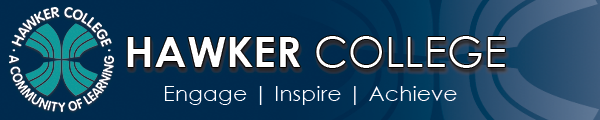 MONDAYTUESDAYWEDNESDAYTHURSDAYFRIDAY8:40-9:2078:40-9:4029:40-10:4028:40-9:4039:40-10:4038:40-9:40		19:40-10:4028:40-9:4049:40-10:4049:20-10:0068:40-9:4029:40-10:4028:40-9:4039:40-10:4038:40-9:40		19:40-10:4028:40-9:4049:40-10:40410:00-10:4058:40-9:4029:40-10:4028:40-9:4039:40-10:4038:40-9:40		19:40-10:4028:40-9:4049:40-10:40410:40-11:00	RECESS10:40-11:00	RECESS10:40-11:00	RECESS10:40-11:00	RECESS10:40-11:00	RECESS11:00-11:40411:00-12:00112:00-1:00111:00-12:00512:00-1:00511:00-12:00712:00-1:00711:00-12:00612:00-1:00611:40-12:20311:00-12:00112:00-1:00111:00-12:00512:00-1:00511:00-12:00712:00-1:00711:00-12:00612:00-1:00612:20-1:00MI Group11:00-12:00112:00-1:00111:00-12:00512:00-1:00511:00-12:00712:00-1:00711:00-12:00612:00-1:0061:00-1:40	LUNCH1:00-1:40	LUNCH1:00-1:40	LUNCH1:00-1:40	LUNCH1:00-1:40	LUNCH1:40-2:2021:40-2:4072:40-3:4081:40-2:4062:40-3:4041:40-2:4082:40-3:4081:40-2:4052:40-3:4032:20-3:0011:40-2:4072:40-3:4081:40-2:4062:40-3:4041:40-2:4082:40-3:4081:40-2:4052:40-3:4033:00-3:4081:40-2:4072:40-3:4081:40-2:4062:40-3:4041:40-2:4082:40-3:4081:40-2:4052:40-3:403